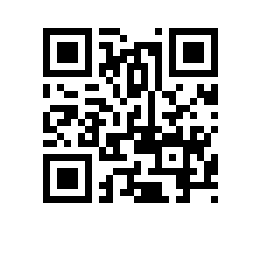 О составе государственной экзаменационной комиссии по проведению государственной итоговой аттестации студентов образовательной программы  факультета  и секретарях государственной экзаменационной комиссииПРИКАЗЫВАЮ:Утвердить государственную экзаменационную комиссию (далее – ГЭК) по проведению государственной итоговой аттестации студентов  курса образовательной программы  , направления подготовки , факультета ,  формы обучения в составе Президиума ГЭК и локальных ГЭК, а также секретарей Президиума ГЭК и локальных ГЭК.Утвердить состав Президиума ГЭК:председатель Президиума ГЭК , члены Президиума ГЭК:- , - ,  ,- , ,- , ,секретарь Президиума ГЭК – , начальник отдела сопровождения учебного процесса в магистратуре.Утвердить локальные ГЭК защите выпускных квалификационных работ:3.1. Локальная ГЭК №1:председатель локальной ГЭК №1− , к.э.н., доцент кафедры управления инновациями ФГАОУВО "Московский государственный институт международных отношений (университет) Министерства иностранных дел Российской Федерации",члены локальной ГЭК №1:- , ,- Козельцев М.Л., к.э.н., эксперт Научно-учебной лаборатории экономики изменения климата НИУ ВШЭ,- Вукович Н.А., к.э.н., доцент департамента мировой экономики,- Долматов И.А., к.э.н., директор Института экономики и регулирования проблем инфраструктурных отраслей НИУ ВШЭ,- Еникеев Ш. М., PhD, профессор департамента международных отношений, - Костюнина С.Б.., к.э.н., ведущий эксперт Центра  комплексных  европейских и международных исследований НИУ ВШЭ,секретарь локальной ГЭК №1 − , ;3.2. Локальная ГЭК №2:председатель локальной ГЭК №2 − Белецкий Ю.В, ,члены локальной ГЭК №2:- Клочко О.А., к.э.н., заместитель руководителя департамента мировой экономики,- Карпова Н.С., к.э.н., доцент департамента мировой экономики,  -  Ермошкин Н.Н., к.э.н., научный сотрудник Центра комплексных европейских и международных исследований НИУ ВШЭ,           - Курапова А.Г., к.ю.н., руководитель отдела   ООО «Транстехнология»,           - Чулок А.А., к.э.н., директор центра научно-технологического прогнозирования института статистических исследований и экономики знаний НИУ ВШЭ,секретарь локальной ГЭК №2 – Ульяшина Я.Д., специалист по учебно-методической работе;           3.3. Локальная ГЭК №3:председатель локальной ГЭК №3 − , к.э.н., заведующий секторомэкономики европейских стран ФГБУН «Национальный исследовательский институт мировой экономики и международных отношений имени Е.М. Примакова РАН», Центр европейских исследованийчлены локальной ГЭК №3:- , ,- Курдин А.А., к.э.н., руководитель исследованиями   управления по ТЭК ФГБ «Аналитический центр при Правительстве РФ»,- Дуброва Т.А., д.э.н., профессор департамента мировой экономики,- Подругина А.В., к.э.н., доцент департамента мировой экономики,- Попандопуло А.Ю., руководитель направления инвестиционного мониторинга ПАО «Газпромнефть-Пальян»,секретарь локальной ГЭК №3 – , ;  3.4. Локальная ГЭК №4:председатель локальной ГЭК №4 − Белецкий Ю.В, ,члены локальной ГЭК №4:- Клочко О.А., к.э.н., заместитель руководителя департамента мировой экономики,- Курбатова А.С., к.э.н., старший аналитик по акциям технологического сектора АО «Альфабанк»,- Кульков В.В., заместитель руководителя отдела аналитики ООО «Директ Инфо»,- Плаксин О.В., директор по развитию клиентских отношений ООО «НТТ ДАТА БИЗНЕС СОЛЮШНС»  - Поспелова Т.В., к.э.н., доцент департамента мировой экономики,  секретарь локальной ГЭК №4 – ;3.5. Локальная ГЭК №5:председатель локальной ГЭК №5 – ,  ,члены локальной ГЭК №5:- , ,- Табах А.В., к.э.н., главный экономист рейтингового агентства «Эксперт РА»,- Дуброва Т.А., д.э.н., профессор департамента мировой экономики,- Зайцев А.А., к.э.н.,  научный  сотрудник Центра  комплексных  европейских  и международных исследований НИУ ВШЭ,- Морозкина А.К., к.э.н., руководитель направления «Структурные реформы» независимого аналитического центра «Экономическая экспертная группа»,секретарь локальной ГЭК №5 – , ПроректорС.Ю. Рощин